From: Chytra Petr 
Sent: Friday, December 05, 2014 8:29 AM
To:.org
Cc: Fiala Václav
Subject: FW: OK III-2524 Chomutov
Importance: HighDobrý den , na podkladě Vaší elektronické žádosti dle zákona č.106/1999 Sb., o svobodném přístupu k informacím , v platném znění  ze dne 1.12.2014 ve věci veřejné zakázky na stavební práce s názvem „OK III/2524 Chomutov“, jejímž zadavatelem je Ústecký kraj a byla zadána formou otevřeného řízení podle § 21 odst. 1 písm. a ) zákona č. 137/2006 Sb., o veřejných zakázkách , v platném znění  Vám zasíláme v příloze písemnou zprávu zadavatele , kde jsou Vámi požadované údaje uvedeny.S pozdravemIng. Petr CHYTRA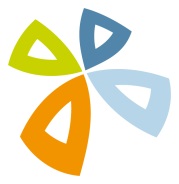 Odbor rozvoje, investic a majetku městavedoucí odborunám.1.Máje 1,1.patro,č.dveří 39p.chytra@chomutov-mesto.czTel.:     474 637 440   Mob.: 601 525 510                                                  Statutární město Chomutov